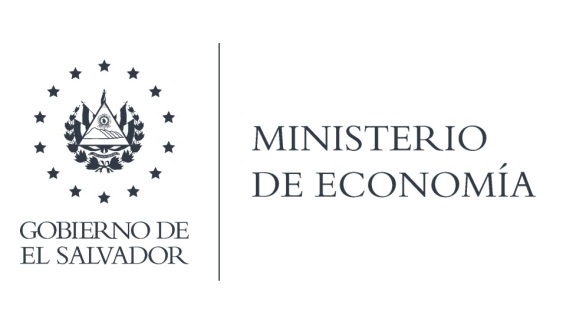 La Dirección General de Estadísticas y Censos (DIGESTYC), en atención y respuesta al requerimiento de información, esta solicitud fue elaborada por el técnico de Estadísticas Sociales, la información se le entregó en formato EXCEL.Lic. Laura QuintanillaOficial de InformaciónMINISTERIO DE ECONOMÍA REPÚBLICA DE EL SALVADOR, C.A.Alameda Juan Pablo II y Calle Guadalupe Edificio Cl - C2, Centro de Gobierno. San SalvadorTeléfonos (PBX): (503) 2590-5600www.minec.gob.sv